国培计划“（2016）”—示范性网络研修与校本研修整合培训（江安县）学员手册四 川 师 范 大 学                 2017年3月制四川师范大学国培计划“（2016）”—示范性网络研修与校本研修整合培训（江安县）学员操作手册登录平台登录www.miniedu.com（四川省中小学教师继续教育网）-点击““国培计划”（2016）—示范性培训项目四川师范大学培训平台”，在社区首页的顶部点击“登录”按钮,根据项目列表，找到所在地区名称培训项目，点击进入后输入用户名、密码和验证码，点击登录即可。（如图1、图2）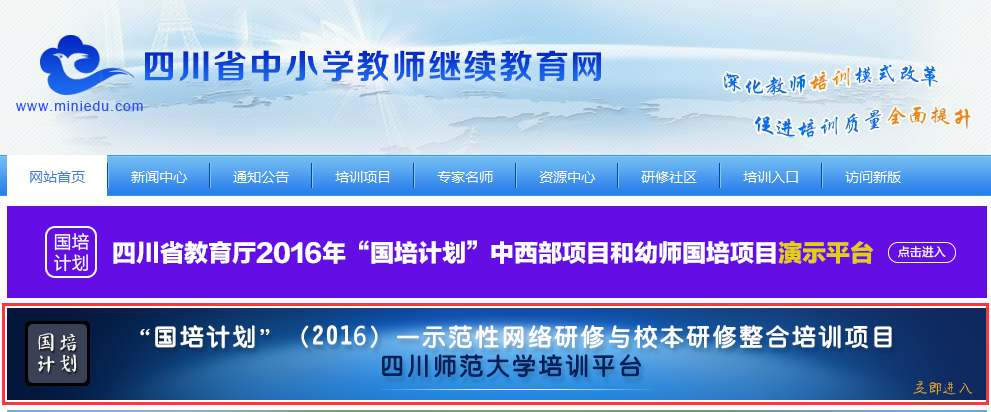 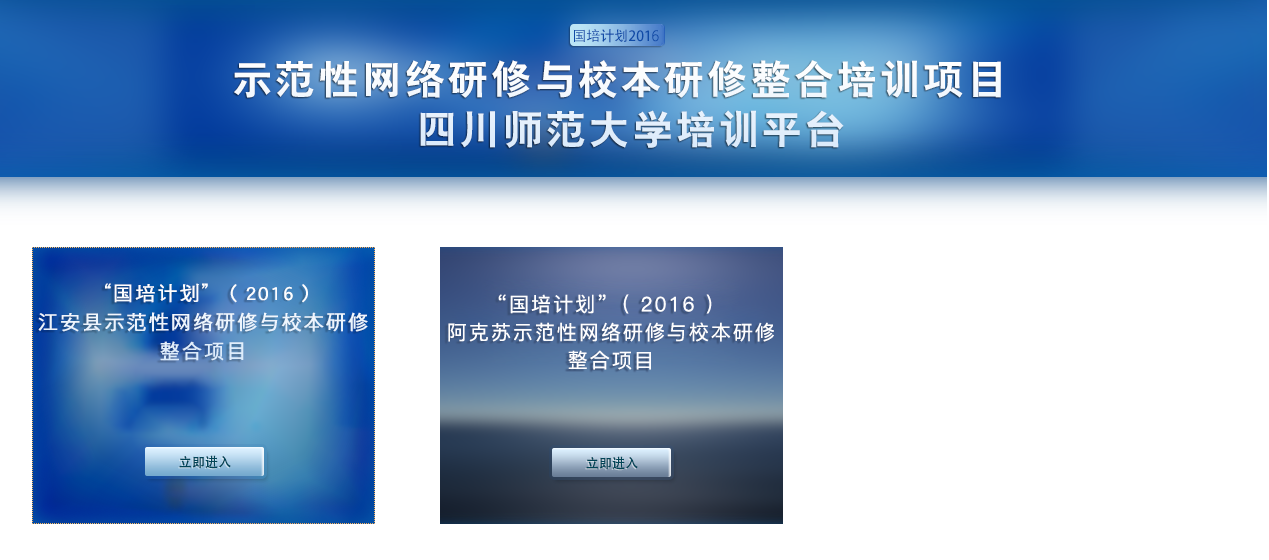 （图 1）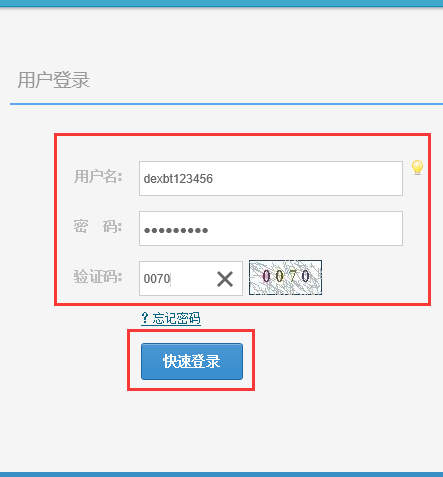 （图 2）二、平台主界面登录平台主界面之后进入到个人研修工作室，如图所示，参训学员按照功能设置和提示进入学习，首次登录学习建议参训教师查看“公告”，公告中包含考核方案、项目实施流程以及学习指南等内容。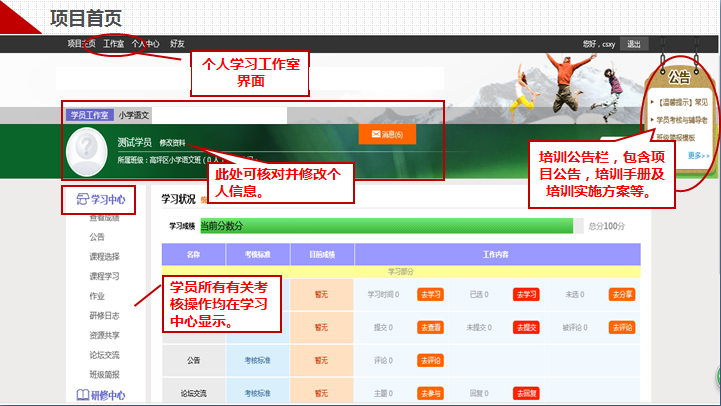 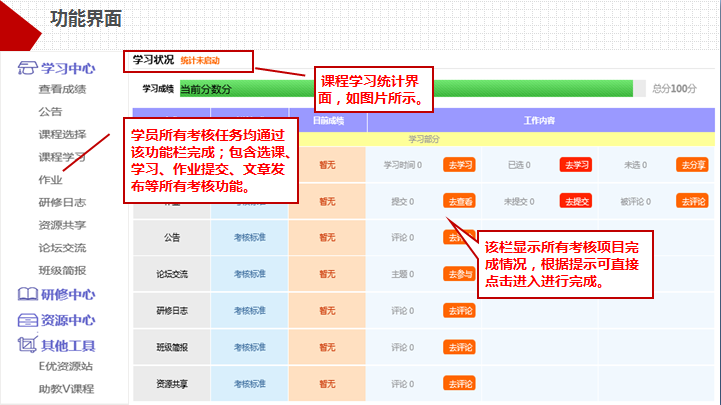 三、如何展开学习1.选课程，看视频点击学习中心下“课程选择”按钮，进入选课页面，根据个人教学实践和教学需求对课程进行选择，将个人所要学习的课程通过点击课程名称后的“加入备选库”，选择完成后再次点击“课程备选库”进行选课提交（如下图）。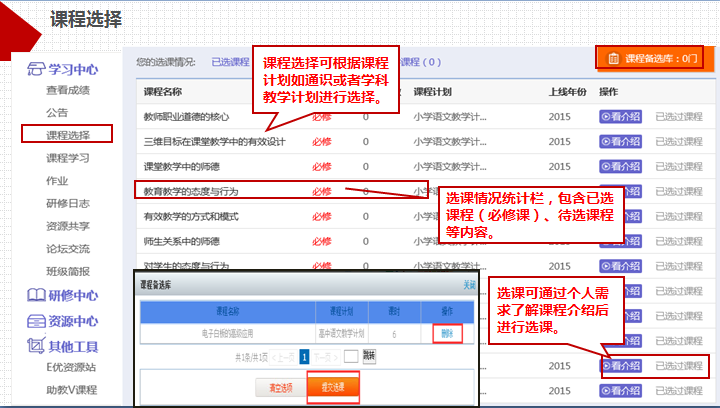 选课成功后，点击左侧功能菜单栏“课程学习”按钮，进入课程列表页面，点击“课程名称”或 “去学习”按钮，即可学习该门课程；点击评论按钮可看他人对课程的评论并可对课程进行评论；点随堂笔记可查看笔记并可添加笔记。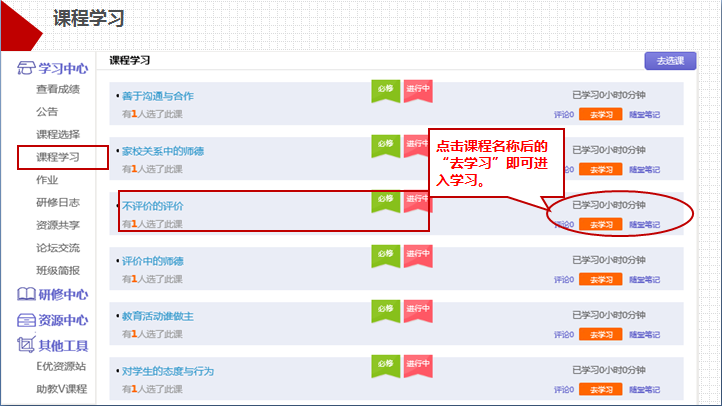 进入课程学习页面，也可以点击页面上方的“发布资源”、“提交作业”、“发布论坛”进行相应的操作，也可以点击“在线交流”、“随堂笔记”与其他学员、辅导教师交流。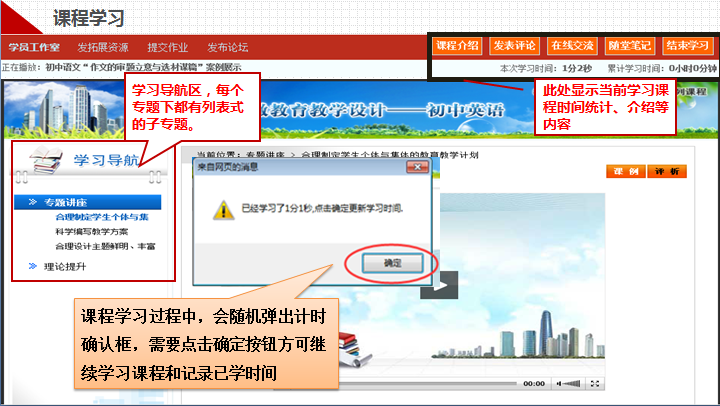 课程学习过程中，会随机弹出计时确认框，需要点击确定按钮方可继续学习课程和记录已学时间。2.交作业，交成果（以提交作业为例）点击左侧功能菜单中的“研修作业”按钮，进入作业列表，可以查看未提交的作业以及剩余提交时间。点击“提交研修作业”按钮，可进入提交研修作业页面，在文本框中输入作业内容后点击提交按钮即可完成作业。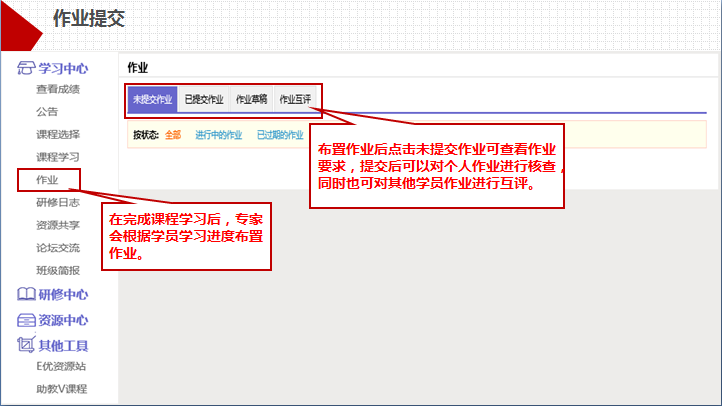 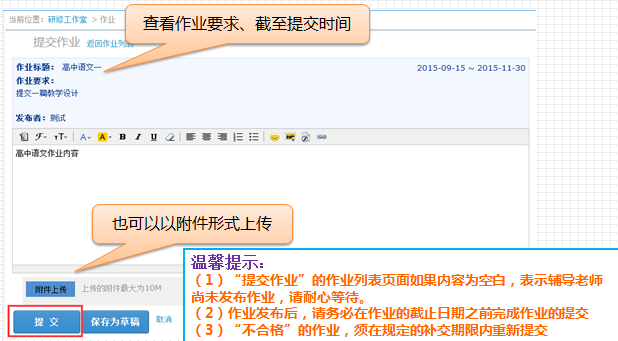 提交作业后在作业列表页面，点击左上方的“已提交研修作业”按钮，可以查看作业批阅情况，辅导教师评定的等级和评语。辅导教师未批阅的研修作业只要未过截止提交时间，可以点击研修作业右下角的“重新提交”按钮，进行修改。3. 发布日志，分享资源，发布线下研修成果（以发布研修日志为例）点击左侧功能菜单中的“研修日志”按钮，进入研修日志列表。点击右上角“发布”按钮，可进入提交页面，在文本框中输入研修日志内容后点击提交按钮即可完成提交。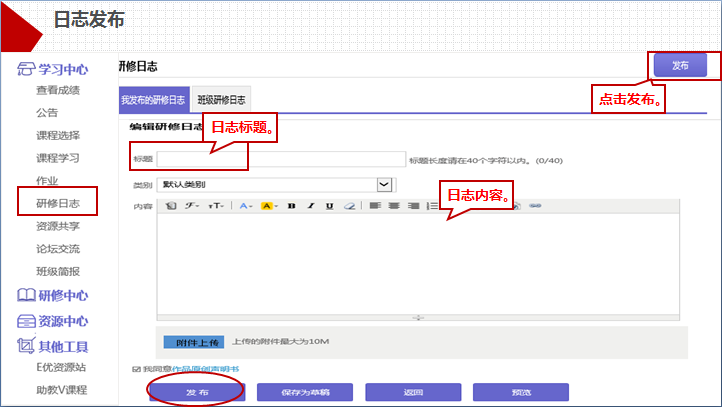 4.研讨交流（1）论坛研讨交流培训期间，按考核要求，学员需参与论坛交流，发表主题贴得和回复帖。学员如何完成该项考核呢？点击左侧功能菜单中的“论坛”按钮，即可进入论坛发帖及回帖。点击“发布”，进入发帖页面，输入标题、内容点击提交，如帖子中含图片，可点击插入图片；点击“回复”进行回帖。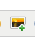 学员可对自己发布的帖子进行“编辑”、“回复”、“删除”操作。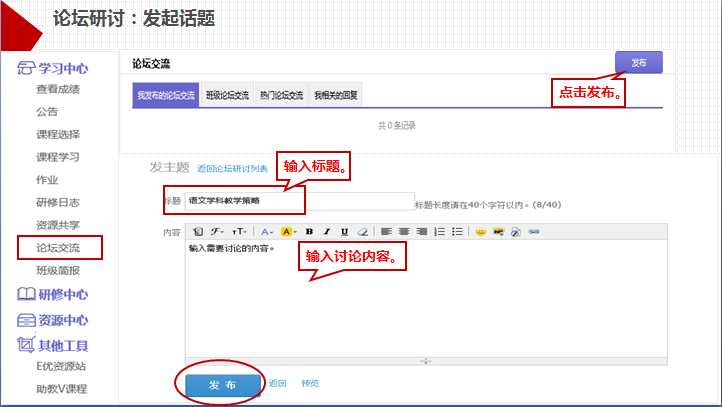 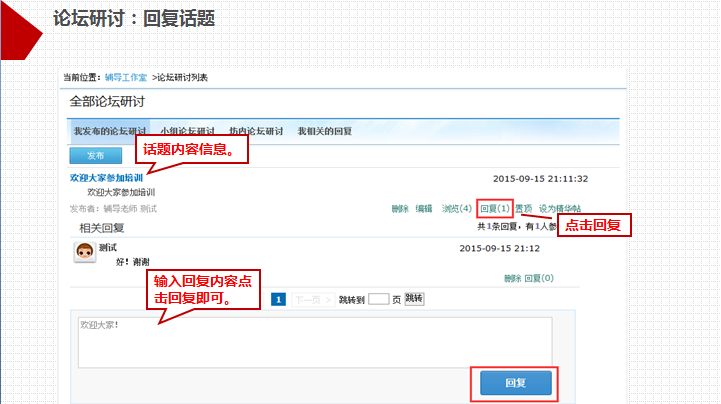 （2）简报培训期间，项目管理员定期发布的简报及辅导教师发布的班级简报均在“简报”中显示，学员可进行查看和评论。点击左侧菜单栏“简报”按钮，可以看到“项目简报”和“班级简报，点击简报后面的“评论”按钮可以参与简报评论。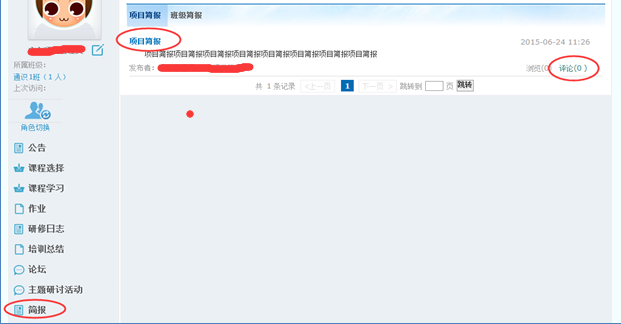 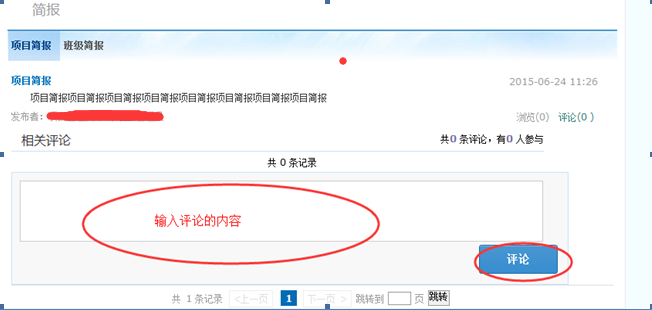 四、其它辅助功能1.成绩查询培训中后期，平台会开启成绩统计功能，可点击左侧功能菜单栏“查看成绩”按钮可以查看个人本次培训的成绩。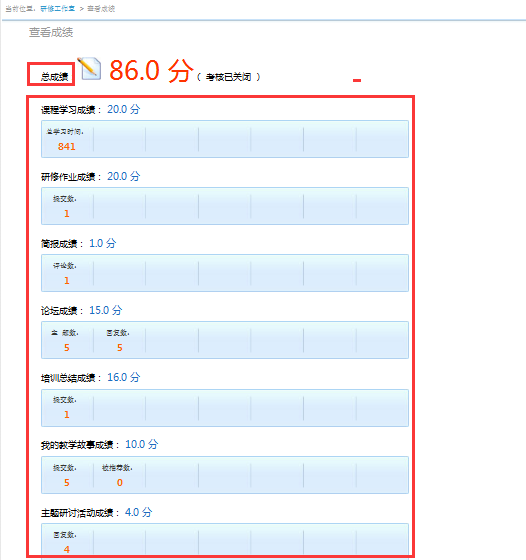 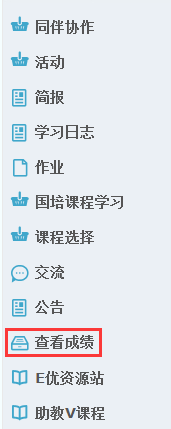 2.个人研修室介绍个人研修室右上角的信息按钮可以查看辅导教师、好友发的通知和短消息。“”按钮提示接收到的通知、短消息数量，点击后可以进入通知、短消息列表查看具体内容，并可以对收到的短消息进行回复。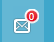 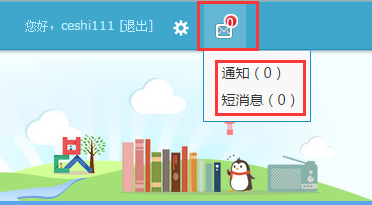 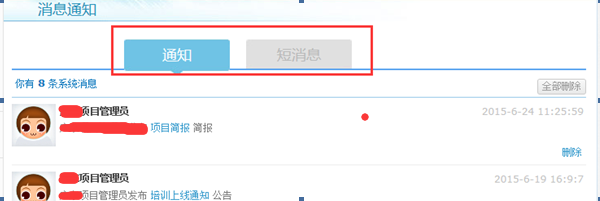 个人研修室中还可以查看自己所属的班级，点击左侧班级名称可进入班级主页查看本班学员提交的作品、学习情况和辅导教师的工作情况等（如下图）。点击自己姓名右侧的“”按钮，可以进入修改个人信息和密码。点击导航条上的“项目主页”、“地市”、“区县”、“学校”等可分别进入对应的主页查看各级数据。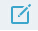 右侧公告栏显示各级发布的通知，下方的辅导教师栏显示本班辅导教师，可以点击“发消息”按钮给辅导教师发送消息，点击辅导教师名字，可以进入辅导教师个人工作室查看辅导教师辅导情况等。3.项目主页上图中，点击导航条的“项目主页”链接，可以进入项目主页。在项目主页上可以查看培训的考核方案、公告等相关信息。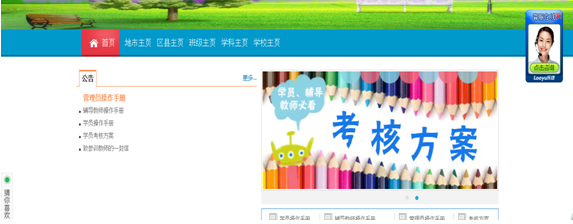 培训期间提供平台实时监控服务，保证系统运行稳定；提供专业系统的各层次技术培训，保证各角色顺利使用平台；制定专门的应急预案，对突发情况做到快速有效应对，确保培训的顺利实施。咨询电话：028-84762629（余老师、石老师）考核方案考核内容考核内容考核标准满分考核形式线上网络研修课程学习依据研修任务学习网络课程，累计学习时间大于等于1200分钟，满分20分。若实际学习时间小于1200分钟则此项考核成绩=实际学习时间/1200（分钟）×20分。20分过程性评价（平台自动统计）线上网络研修资源分享上传分享实际教学中生成的课件、教案、说课稿、备课稿、教学设计、测试题等有价值的教学资源不低于5份，每分享1篇2分，总分10分。10分过程性评价（平台自动统计）线上网络研修研修日志结合培训过程中的所思所想所得提交研修日志5篇，每篇4分，总分20分。20分过程性评价（平台自动统计）线上网络研修论坛研讨在论坛中发布不少于5个主题帖及不少于10个回复贴；发表一个主题帖得1分，回复一个帖子得0.5分。此项满分为10分。10分过程性评价（平台自动统计）线上网络研修研修计划根据辅导老师制定的研修计划，在结合个人测评结果与自身实际情况制定本次研修的个人计划，由研修组长批阅并提出改进建议，提交得3分，被批阅为“优秀”加7分，“良好”加5分，“合格”加3分，“不合格”不加分，未提交不得分。10分过程性评价（研修组长批阅）线上网络研修研修作业提交1篇作业，提交得15分，被批阅为“优秀”加15分，被批阅为“良好”加9分，被批阅为“合格”加5分，被批阅为“不合格”不加分，未提交不得分。此项满分30分。30分过程性评价（研修组长批阅）线上网络研修研修作业学员之间可以进行作业互评，根据作业专业度、作业质量、作业有效性等进行星级评价，最高评价五颗星，最终学员互评成绩（即平均值）也为星级展示，不体现分值。该项成绩不纳入学员最终的总成绩，只作为考核评价的参考依据之一。30分过程性评价（学员互评）线下校本研修参加主题研修活动根据培训任务要求，完成2个主题研修活动，活动完成得5分，被批阅为“优秀”加10分，“良好”加7分，“合格”加3分，“不合格”不加分，未参与不得分。15分线下交流线上参与（研修组长批阅）线下校本研修校本研修成果结合线上学习和校本实践，提交一份个人研修成果。成果提交得10分，被批阅为“优秀”加10分，“良好”加7分，“合格”加3分，“不合格”不加分，未提交不得分。20分线下实践线上提交（研修组长批阅）